Milch und FarbeIhr benötigt:MilchFlüssige Lebensmittelfarbe (z. Bsp. Flüssige Ostereierfarbe)SpülmittelDeckel einer Dose oder von einem SchraubglasWattestäbchenSchereTellerUnd so wird´s gemacht:Milch in einen Teller gießen. Der Boden des Tellers muss gut bedeckt sein.Farbkleckse in die Milch drücken.Etwas Spülmittel in den Konservendeckel geben. Mit der Spitze vom Wattestäbchen etwas Spülmittel aufnehmen.Nun taucht ihr das Wattestäbchen in die Farbkleckse.Jetzt könnt ihr beobachten was passiert! Wer möchte, kann zum Schluss ein Blatt Papier auf die Farben legen und hat dann ein buntes Bild.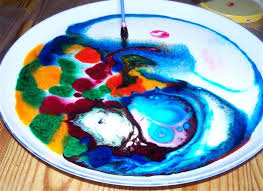 